ABSTRACTARTICLE INFOPaper type:Article history:Received Keywords:1. Introduction[11pt], 15-20% of the total article length. The introduction should briefly place the study in a broad context and highlight why it is important. It should define the purpose of the work and its significance. The current state of the research field should be reviewed carefully and key publications cited. Please highlight controversial and diverging hypotheses when necessary. Finally, briefly mention the main aim of the work and highlight the principal conclusions. As far as possible, please keep the introduction comprehensible to scientists outside your particular field of research. Quotations should be integrated in the text, except for those exceeding 3 lines. Separate quotations should be formatted with Left Indent: 0.5 and Right Indent: 0.5 and typed in 1 space, without quotation marks. The author of books/articles cited should be completed with cross reference with Arabic numerals in square brackets.2. Methods This Section for research-based articles, 10-15% of the total article length. Methods should be described with sufficient details to allow others to replicate and build on published results. New methods and protocols should be described in detail while well-established methods can be briefly described and appropriately cited.Research manuscripts reporting large datasets that are deposited in a publicly available database should specify where the data have been deposited and provide the relevant accession numbers. If the accession numbers have not yet been obtained at the time of submission, please state that they will be provided during review. They must be provided prior to publication.3. Results and Discussion(40-60% of the total article length) This section may be divided by subheadings. It should provide a concise and precise description of the experimental results, their interpretation as well as the experimental conclusions that can be drawn.3.1. Subsection3.1.1. SubsubsectionDivide your article into clearly defined and numbered sections. Subsections should be numbered 1.1 (then 1.1.1, 1.1.2, ...), 1.2, etc. (the abstract is not included in section numbering). Use this numbering also for internal cross-referencing: do not just refer to 'the text'. Any subsection may be given a brief heading. Each heading should appear on its own separate line.Bulleted lists look like this:First bulletSecond bulletThird bulletNumbered lists can be added as follows:First itemSecond itemA SubentryA SubentryThird itemThe text continues here.3.2. Figures, tables and chartsTables are sequentially numbered with the table title and number above the table (11pt). Tables should be centered in the column OR on the page. Tables should be followed by a line space. Elements of a table should be single-spaced (9pt). However, double spacing can be used to show groupings of data or to separate parts within the table. Table headings should be horizontal in 9pt. Tables are referred in the text by the table number, e.g., Table 1. Do not show the vertical line in the table. There is only horizontal line should be shown in the table, as well as table heading. For example:Table 1. This is a table. Tables should be placed in the main text near to the first time they are cited.1 Tables may have a footer.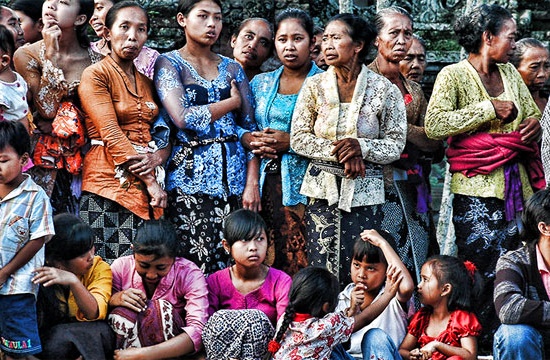 Figure 1. Description of what is contained in the first panelChart 1. Distribution of the Appraisal CategoriesAuthors should discuss the results and how they can be interpreted in perspective of previous studies and of the working hypotheses. The findings and their implications should be discussed in the broadest context possible. Future research directions may also be highlighted.5. Conclusions(5-10% of the total article length). This section is not mandatory, but can be added to the manuscript if the discussion is unusually long or complex.9 pt, Title 1Title 2Title 3entry 1datadataentry 2datadata 1